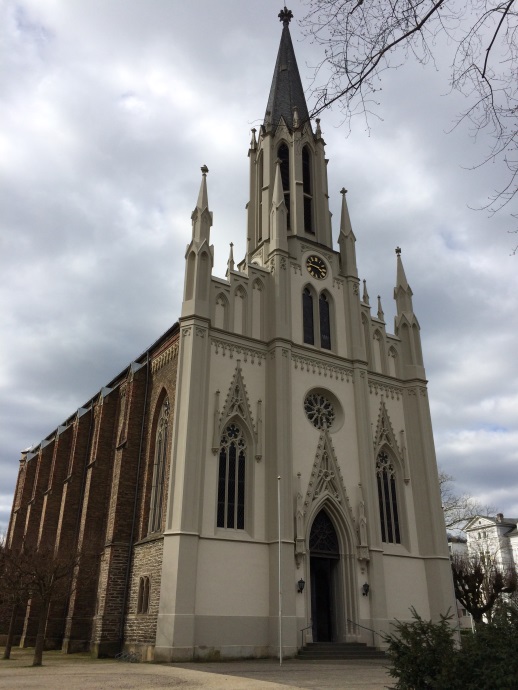 Welche Gegenstände gehören in eine katholische Kirche?Aufgabe: Ordne die Karten mit den Begriffen zu und schreibe sie in dein Heft.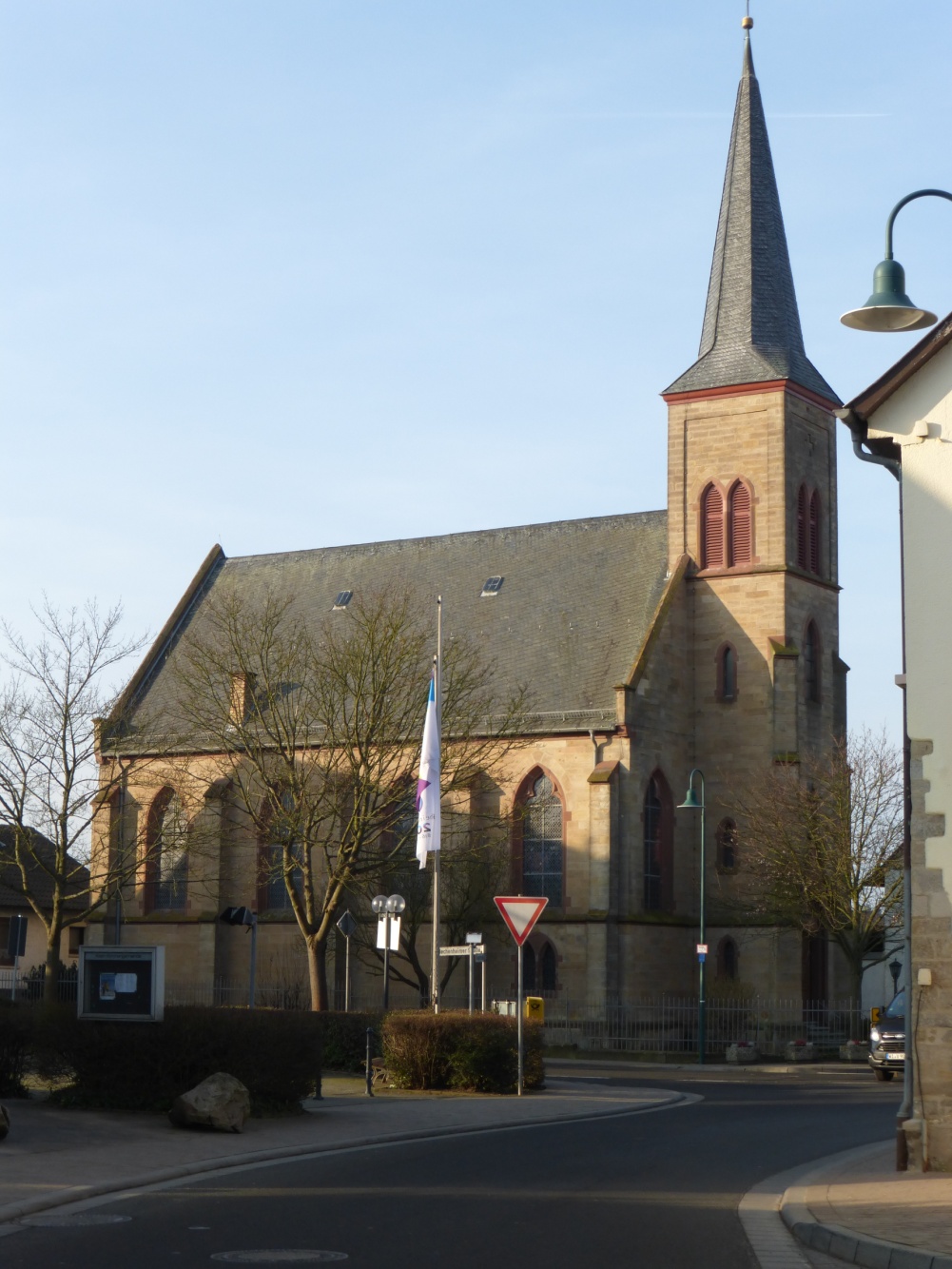 OrgelAltarBänkeTaufbeckenWelche 6 Gegenstände gibt es in einer evangelischen und in einer katholischen Kirche? Aufgabe: Wähle aus und schreibe sie in dein Heft. OsterkerzePfarrerinBibelBeichtstuhlKanzel